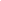 IndexEXECUTIVE SUMMARY[Midas Jewelry Limited] is recognized for its beautiful pieces. It specializes in unique luxury items with a diversified product range that includes customized products and other handcrafted items. The increasing competition in jewelers has negatively impacted its sales in the industry in the last year. To remedy the situation, Midas Jewelry Limited is looking to utilize aggressive marketing campaigns for its upper-class target market, focusing on positive brand awareness through newspapers, magazines, mobile apps, parties, and events.COMPANY OVERVIEWMission Statement[Midas Jewelry Limited] adds luxury to everyday life with beautiful, quality products that exceed customer desires and expectations. Philosophy[Midas Jewelry Limited] assumes accountability for its actions as a responsible corporation that makes decisions that will create a positive impact on the world.Vision: [Midas Jewelry Limited] wants to become the premier brand for beautiful personalized jewelry.OutlookThe demand for jewelry in the US and European markets see widespread gains from lower-carat, mass-market jewelry to high-end pieces. However, the pace of growth slightly decelerated in the fourth quarter of [2018] due to the government shutdown. However, the current settlement of such political move will likely create a better market for [2019].Type of Industry: JewelryBusiness Structure: Limited CompanyOwnership: Limited Company, [Arnold Midas]Marketing Summary[Midas Jewelry Limited] will provide a budget of $[700,000] for its marketing expenses.PRODUCTS AND SERVICESProduct/Service Description[Midas Jewelry Limited] is known for its sterling jewelry and other luxury products. It offers a diversified and unique product range that includes the followingMen’s JewelryPearlsWedding BandsEarringsBraceletsRingsPendants and NecklaceValue Proposition: [Midas Jewelry Limited] is putting its focus on producing beautiful, understated pieces with exquisite quality.Pricing Strategy: [Midas Jewelry Limited] utilizes a premier pricing strategy based on the weight, carat, size, design, and quality of its pieces.MARKETING ANALYSISA company that offers luxury items, [Midas Jewelry Limited] wants to use marketing strategies that selectively expand its distribution channels without compromising its long-term value. Thus, it needs to address consumer wants and desires by utilizing product innovations and creating new jewelry lines that are based on the current industry trends.Market Segmentation[Midas Jewelry Limited] is popular with white-collar citizens who have flexible income. However, as seen below, millennials, who are the driving group in today’s economy, show little interest in purchasing jewelry. The company wants to change this behavior by connecting with a new generation of spenders to widen its market reach.The chart below shows the target market for [Midas Jewelry Limited].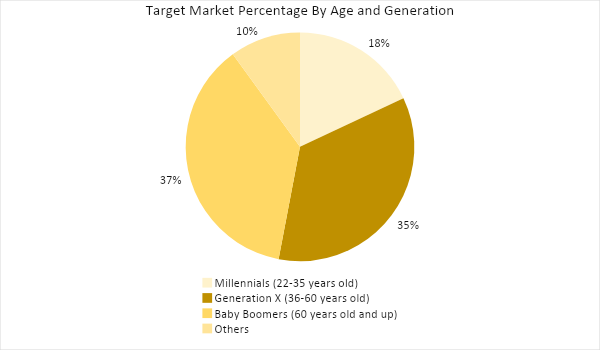 Target Market Segmentation StrategyMillennialsHire an app developer to upgrade the company’s mobile app, to be more accessible for millennials.Promote the company’s new line of jewelry specifically designed for the millennial generation based on current jewelry trends through social media, magazines, and a big launching eventGeneration X and Baby Boomers Throw a gala party to promote and market classic pieces that would appeal to the older crowdSTRATEGY AND IMPLEMENTATIONTarget Market Strategy[Midas Jewelry Limited] is looking to increase sales by at least [5]% in the next year. This will be accomplished by improving its reach to a younger market, specifically millennials who have the financial capability to invest in luxury items. This will be done by developing a company mobile app and advertising on social media.Competitive EdgeThe company’s ability to shift its designs based on the current trends while maintaining its timeless look make it attractive to millennials and older generations alike.Sales Strategy and Forecast[Midas Jewelry Limited] expects an increase in monthly sales in the year [2019] as shown below: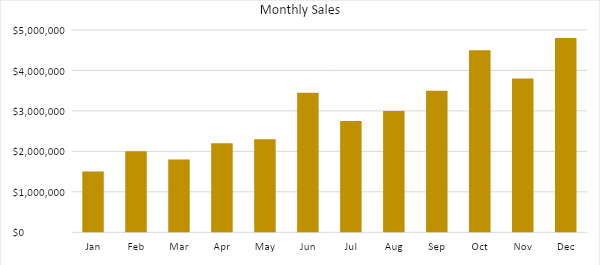 With a new jewelry line targeted for the younger market, increased media presence, and better marketing campaigns and events, the chart below depicts the projected percentage sales growth in the next [two] years: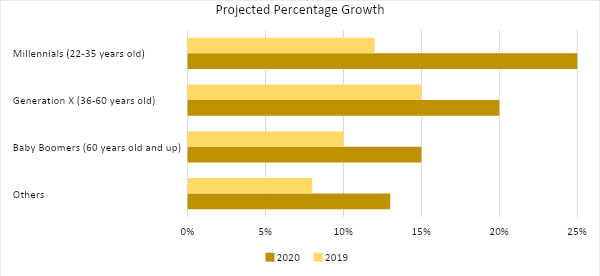 Marketing Strategy[Midas Jewelry Limited] will take advantage of more aggressive marketing campaigns for its upper-class clients. To do so, the company will focus on positive brand awareness, such as emphasizing environmentally-friendly processes and fair practices.It will also take advantage of technology by updating its online app to make it easier for the younger market to order and pay for jewelry items and have them delivered directly on their doorsteps.Finally, launching parties and social events are very effective in getting the upper-class crowd to buy jewelry. These strategies are outlined below:MilestonesManagement and PersonnelThe organizational structure of [Midas Jewelry Limited] is shown below: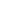 FINANCIAL PLANThe following tables show the financial plan of the company in the next three years. These tables include the projected break-even analysis, profit and loss, balance sheet, and cash flow.Break-Even AnalysisExecutive Summary[PAGE NUMBER]Company Overview[PAGE NUMBER]Products and Services[PAGE NUMBER]Marketing Analysis[PAGE NUMBER]Strategy and Implementation[PAGE NUMBER]Management and Personnel[PAGE NUMBER]Financial Plan[PAGE NUMBER]Marketing FundingMarketing FundingExpenses$350,000Assets$350,000Total Funding Required$700,000AssetsNon-Cash Assets$200,000Cash Requirements$50,000Additional Cash Raised$70,000Cash Balance on Starting Date$30,000Total Assets$350,000CapitalPlanned InvestmentOwner$700,000Other$0Additional Investment Requirement$0Total Planned Investment$700,000Loss-$350,000Total Capital$350,000Total Capital and Liabilities$350,000Marketing ExpensesMarketing ExpensesRequirementsExpensesProduction Costs$90,000Advertising$35,000Legal Fees$5,000Event Staff$20,000Insurance$200,000Other$0Total Start-Up Expenses$350,000Company AssetsCash Required$50,000Inventory$70,000Other Current Assets$30,000Long-Term Assets$200,000Total Assets$350,000Total Requirements (Total Start-Up Expenses + Total Assets)$700,000SWOT AnalysisStrengthsWeaknessesOpportunitiesThreatsMidas Jewelry LimitedInnovative company known for exquisite designsCommunication strategy needs improvementIncreasing disposable income allows for expansion opportunitiesCompetition with more known brandsGatsbyPopular brand name with a strong global presenceStrong focus only on jewelry, while other brands are offering other luxury itemsExtending to new market categories could help expand the companyAtlantis JewelsAssociated with its rich and famous customersInability to capture the interest of the younger marketChanging target market preferences in jewelry design allows for more brand opportunitiesOnline retailers are getting the bigger bulk of the industry’s market shareMarketing StrategyActivitiesTimelineSuccess CriteriaApp upgradeHire a new developer to update the app for better navigation and include online ordering and paymentApril 15, 2019The new developer has been hired and is working on the upgrades.Improved online sales by [15]% on the first three monthsPrint advertisementsProduce new advertisements for upscale magazines such as InStyle, Vogue, and Town & CountryMarch 15 (for publishing in April volumes)Post the ads on at least three major magazinesLaunching of the new line for millennialsJewelry fashion show and launch partyApril 13, 2019Have at least [300] millennials sign up and attend the launchingAt least $[200,000] in sales during the eventFixed CostsAverage PriceAverage PriceVariable CostsVariable CostsContribution MarginBreak-Even Units$290,000.00$1,500.00$1,500.00$100.29$100.291,400207Fixed CostsFixed CostsAmountAmountVariable CostsVariable CostsPer Unit AmountMarketing CostsMarketing Costs90,00090,000AdvertisingAdvertising10.29InsuranceInsurance200,000200,000Legal FeesLegal Fees72Staff TrainingStaff Training18TotalTotal290,000290,000TotalTotal100.29Fixed CostsFixed CostsVariable CostsMarketing CostsMarketing Costs$90,000InsuranceInsurance$200,000Total Fixed CostsTotal Fixed Costs$290,000Total Units Sold in 1 MonthTotal Units Sold in 1 Month360,000Variable Costs (Unit Sold/Cost per Unit)Average PriceVariable CostsAdvertising$35,000$10.29Legal Fees$5,000$72.00Event Staff$20,000$18.00Total Variable Cost (Per Unit)Total Variable Cost (Per Unit)$100.29Break-EvenBreak-EvenSelling Price Per UnitSelling Price Per Unit$1,500.00Break-Even Point Per Unit [Fixed Costs/(Sales Price Per Unit - Variable Cost Per Unit)]Break-Even Point Per Unit [Fixed Costs/(Sales Price Per Unit - Variable Cost Per Unit)]290,000Break-Even Point Per Unit [Fixed Costs/(Sales Price Per Unit - Variable Cost Per Unit)]Break-Even Point Per Unit [Fixed Costs/(Sales Price Per Unit - Variable Cost Per Unit)]1,400Break-Even Point in UnitsBreak-Even Point in Units207Contribution Margin (Selling Price - Total Variable Cost)Contribution Margin (Selling Price - Total Variable Cost)1,400Profit and Loss ProjectionProfit and Loss ProjectionProfit and Loss ProjectionProfit and Loss ProjectionFY2019FY2020FY2021Sales$35,600,000.00$40,000,000.00$50,000,000.00Direct Cost of Sale$32,000,000.00$37,000,000.00$47,000,000.00Other Cost of Sale$1,000,000.00$1,300,000.00$1,550,000.00Total Cost of Goods Sold or COGS (Sales - Direct Cost of Sale - Other Cost of Sale)$2,600,000.00$1,700,000.00$1,450,000.00Gross Profit (Sales-Total Cost of Goods Sold)$33,000,000.00$38,300,000.00$48,550,000.00Gross Margin % (Gross Profit/Sales)92.70%95.75%97.10%Operating ExpensesMarketing Costs$130,000.00$150,000.00$180,000.00Advertising Fees$35,000.00$40,000.00$50,000.00Legal Fees$5,000.00$5,000.00$5,000.00Event Staff Salary$30,000.00$35,000.00$40,000.00Other$3,500,000.00$3,500,000.00$3,700,000.00Total Operating Expenses$3,700,000.00$3,730,000.00$3,975,000.00EBITDA (Total Cost of Sale-Total Operating Expenses)-$1,100,000.00-$2,030,000.00-$2,525,000.00Depreciation$4,000.00$4,000.00$4,000.00Interest Expense$0.00$0.00$0.00Taxes Paid$4,000.00$5,000.00$6,000.00Net Profit (Gross Profit - Operating Expenses - Taxes - Interest)$29,296,000.00$34,565,000.00$44,569,000.00Balance Sheet ProjectionBalance Sheet ProjectionBalance Sheet ProjectionBalance Sheet ProjectionFY2019FY2020FY2021Cash$100,000.00$150,000.00$180,000.00Accounts Receivable$500,000.00$1,500,000.00$1,700,000.00Inventory$300,000.00$500,000.00$600,000.00Other Current Assets$500,000.00$550,000.00$630,000.00Total Current Assets$1,400,000.00$2,700,000.00$3,110,000.00Long-Term Assets$1,200,000.00$700,000.00$600,000.00Accumulated Depreciation$12,000.00$8,000.00$5,000.00Total Long-Term Assets (Long-Term Assets-Accumulated Depreciation)$1,188,000.00$692,000.00$595,000.00Total Assets (Total Current Assets + Total Long-Term Assets)$2,588,000.00$3,392,000.00$3,705,000.00Accounts Payable$1,000,000.00$1,200,000.00$1,500,000.00Notes Payable$500,000.00$600,000.00$800,000.00Other$350,000.00$700,000.00$500,000.00Total Liabilities$1,850,000.00$2,500,000.00$2,800,000.00Paid-in Capital$5,000.00$5,000.00$5,000.00Retained Earnings$256,500.00$303,250.00$399,000.00Total Owner's Equity (Total Assets - Total Liabilities)$738,000.00$892,000.00$905,000.00Total Liabilities & Equity (Total Liabilities/Total Owner's Equity)250.68%280.27%309.39%Cash Flow ProjectionCash Flow ProjectionCash Flow ProjectionCash Flow ProjectionFY2019FY2020FY2021Operating Cash Beginning$200,000.00$32,117,000.00$68,406,000.00Sources of Cash$5,000.00$7,000.00$10,000.00Receivables$7,000.00$5,000.00$7,500.00Sales$35,600,000.00$40,000,000.00$50,000,000.00Others$5,000.00$7,000.00$8,000.00Total Cash$35,817,000.00$72,136,000.00$118,431,500.00ExpendituresMarketing Costs$130,000.00$150,000.00$180,000.00Advertising Fees$35,000.00$40,000.00$50,000.00Legal Fees$5,000.00$5,000.00$5,000.00Event Staff Salary$30,000.00$35,000.00$40,000.00Other$3,500,000.00$3,500,000.00$3,700,000.00Total Expenditures$3,700,000.00$3,730,000.00$3,975,000.00Net Income/Loss (Total Cash - Total Expenditures)$32,117,000.00$68,406,000.00$114,456,500.00